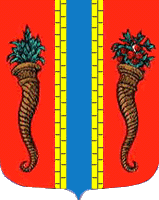 Администрация муниципального образования Новоладожское городское поселениеВолховского муниципального района Ленинградской областиПОСТАНОВЛЕНИЕ« 29 »  февраля  2016 года                                                                                               № 116  В соответствии с Федеральным законом от 27.07.2010г. №210-ФЗ «Об организации предоставления государственных и муниципальных услуг», Федеральным законом от 02 мая 2006 года № 59-ФЗ «О порядке рассмотрения обращений граждан Российской Федерации», постановлением администрации Новоладожского городского поселения от 07 июля 2010года №209 «Об утверждении Порядка разработки и утверждения административных регламентов исполнения муниципальных функций» , Уставом МО Новоладожское городское поселение и в целях приведения в соответствие с действующим законодательством Администрация Новоладожского городского поселения  п о с т а н о в л я е т :Внести следующие изменения в Административный регламент по оказаниюмуниципальной услуги по приватизации муниципального имущества, утвержденный постановлением администрации Новоладожского городского поселения № 198 от                    10 апреля 2015года:          1.1. П.6.2 изложить в следующей редакции:«6.2.  Предметом обжалования являются неправомерные действия (бездействие) уполномоченного на предоставление муниципальной услуги должностного лица, а также принимаемые им решения при предоставлении муниципальной услуги.Заявитель может обратиться с жалобой, в том числе в следующих случаях:            1) нарушение срока регистрации запроса заявителя о предоставлении государственной или муниципальной услуги; 2) нарушение срока предоставления государственной или муниципальной услуги; 3) требование у заявителя документов, не предусмотренных нормативными правовыми актами Российской Федерации, нормативными правовыми актами субъектов Российской Федерации, муниципальными правовыми актами для предоставления государственной или муниципальной услуги; 4) отказ в приеме документов, предоставление которых предусмотрено нормативными правовыми актами Российской Федерации, нормативными правовыми актами субъектов Российской Федерации, муниципальными правовыми актами для предоставления государственной или муниципальной услуги, у заявителя; 5) отказ в предоставлении государственной или муниципальной услуги, если основания отказа не предусмотрены федеральными законами и принятыми в соответствии с ними иными нормативными правовыми актами Российской Федерации, нормативными правовыми актами субъектов Российской Федерации, муниципальными правовыми актами; 6) затребование с заявителя при предоставлении государственной или муниципальной услуги платы, не предусмотренной нормативными правовыми актами Российской Федерации, нормативными правовыми актами субъектов Российской Федерации, муниципальными правовыми актами; 7) отказ органа, предоставляющего государственную услугу, органа, предоставляющего муниципальную услугу, должностного лица органа, предоставляющего государственную услугу, или органа, предоставляющего муниципальную услугу, в исправлении допущенных опечаток и ошибок в выданных в результате предоставления государственной или муниципальной услуги документах либо нарушение установленного срока таких исправлений.»2.  Настоящее постановление вступает в силу с момента официального опубликования в средствах массовой информации и подлежит размещению на официальном сайте администрации Новоладожского городского поселения в сети Интернет (New-Ladoga-adm.ru) и информационном стенде в здании администрации Новоладожского городского поселения.3. Контроль исполнения настоящего постановления возложить на начальника отдела по управлению муниципальным имуществом Н.Ю.Ерошкову.           Глава администрации                                                                       О.С. БарановаЕрошкова Н.Ю.31-133О внесении изменений в Административный регламент по оказанию муниципальной услуги по приватизации муниципального имущества, утвержденный постановлением  администрации Новоладожского городского поселения № 198 от 10 апреля 2015года